AN ECONOMIC ANALYSIS OF HOUSEHOLD LOCAL  DAIRY REARING AT SOME SELETED AREAS IN CHATTOGRAM DISTRICT 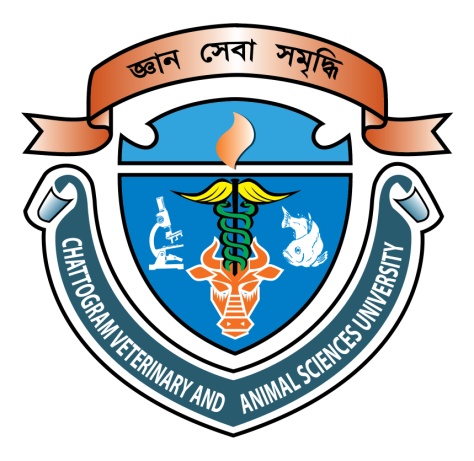 Roll No: 16/27Reg No: 01640Intern ID: 24	Session: 2015-16	Production Report presented in partial fulfillment for the Degree ofDoctor of Veterinary Medicine (DVM)Faculty of Veterinary MedicineChattogram Veterinary and Animal Sciences UniversityKhulshi, Chittagong-4202.AN ECONOMIC ANALYSIS OF HOUSEHOLD LOCA L DAIRY REARING AT SOME SELETED AREAS IN CHATTOGRAM  DISTRICT A production Report submitted as per approved style and contentTABLE OF CONTENTSACKNOWLEDGEMENTAll praises are due to Almighty “Allah” who has created everything of the nature and who enable me to complete this study. I feel great pleasure to express my deepest sense of gratitude and indebtedness to my supervisor Professor  Md. A. Halim, Head, Dept. of Agricultural Economics & Social Science, Chittagong Veterinary   and Animal Sciences University for his  scholastic guidance, valuable  suggestions, constant inspiration and encouragement  throughout the entire period of my study .Special thanks to Professor Dr. A.K.M Saifuddin,Director (External affairs), Department of Medicine And Surgery , for his valuable advice and co-operation. I would like to express my deep sense of gratitude and thanks to Prof. Dr. Mohammad Alamgir Hossain, Dean, Faculty of Veterinary Medicine (FVM), CVASU.I would like to express my special gratitude to the authority of the DLS personnel of Chattogram District  and other personnel of NGOs who help me with their heartiest appreciation. The AuthorABSTRACTThe study was designed to investigate the socioeconomic characteristics of cattle rearers and to assess the relative profitability of household cattle rearing. The focus of the present study was to quantify the cost, returns and to explore the interrelationship of factors affecting yield. The study was conducted in Chittagong district. In total, 50 farmers were randomly selected to determine the costs, returns and profitability of dairy cattle.  Primary data were collected from the selected farmers by interview method. Tabular and functional analyses were done to achieve the objectives. The study revealed that the selected farmers were relatively in age group of 30.01-40.01 years mostly with primary educated and occupied in agriculture. The rice bran as feed, labour and veterinary expenses significantly contributed in cattle rearing and the increasing returns to scale were observed. The per day total cost of raising local breed dairy cow was estimated at Tk 78. Feed cost was the largest single cost item of raising dairy cows. Feed cost constituted about 60.12 percent of total costs for dairy cows. The average milk yield per day per cow was 2.25 litres. The total returns per day were estimated at Tk 150.77 for a dairy cow. The value of milk production represented 82.08 percent of total returns. The respective net returns per day were estimated at Tk 72.77. Per day Undiscounted BCR for local breed dairy cattle in the study area was 1.93 and annual per lactation BCR per cows estimated as 1.19.  The study also identified some problems and major constraints as reported by farmers which were: scarcity avenues of feed and fodder, inadequate veterinary services, lack of extension services, lack of pure improved breed and artificial insemination, distant of artificial insemination center, lack of suitable marketing facilities, complex terms and condition for institutional credit. Finally, based on the findings of the study, some policy recommendations were made for the development of household cattle rearing in Bangladesh.___________________________________________________________________________________Key words:   Dairy Farming practices, Farm profitability and Farming problems and recommendations. CHAPTER-IINTRODUCTION1.1 IntroductionBangladesh is a densely populated developing country and its economy mostly depends on agriculture. Agriculture contributes about 18.70 percent in Gross Domestic Product (GDP) (Economic Review 2018). About 47.33% of total human power of Bangladesh relates in agriculture (Economic Review 2018). Livestock is the prominent sector of agriculture and the contribution of this sector in GDP is 3.49% (Economic Review 2018).  In Bangladesh cattle are reared by the rural households’ not on truly commercial basis but as a component of the mixed farming.Cattle are the large domesticated bovids having a compound stomach, divided hoof which are raised for meat, milk, hides or for draft purpose.e.g( cows, bulls or steer that are kept on a farm or ranch for meat or milk). Depending on the breed  their weight  varies.  About  277 breeds  are identified.  Among  these the beef and dairy breeds are more prominent. Beef cattle include-Angus, Hereford, Shorthorn  and dairy cattle include-  Jersey, holstein  Frisian, Sindhi, Shahiwal, Red Chittagong etc. Cattle feed primarily by grazing on pasture but in modern farming their diet is ordinarily supplemented with prepared animal feeds.Surprisingly, Bangladesh has one of the highest cattle densities: 145 large ruminants/km2  compared with 90 for India, 30 for Ethiopia, and 20 for Brazil. But most of them trace their origin to a poor genetic base. The average weight of local cattle ranges from 125 to 150 kg for cows and from 200 to 250 kg for bulls that falls 25-35% short of the average weight of all-purpose cattle in India. Milk yields are extremely low: 200-250 litre during a 10-month lactation period in contrast to 800 litre for Pakistan, 500 litre for India, and 700 litre for all Asia. Despite highest cattle densities in Bangladesh, the current production of milk, meat and eggs are inadequate to meet the current requirement and the deficits are 85.9, 77.4 and 73.1% respectively.Table1.1 shows number of cattle from 2013 to 2018 and Table 1.2 shows production of milk and meat from 2013 to 2018.If 5% GDP growth rate is considered then the current production of these commodities need to be increase 2.5 to 3.0 times by the year 2020 to feed the growing population in the country. This illustrates how urgent is the need to increase the production of milk and meat.The present livestock population were recorded as Livestock population in Bangladesh is currently estimated to comprise 25.7 million cattle, 0.83 million buffaloes, 14.8 million goats, 1.9 million sheep, 118.7 million chicken and 34.1 million ducks. The density of livestock population per acre of cultivable land is 7.37.1.2:  Importance of Household Cattle Rearing to the Economy of BangladeshDespite steady progress towards industrialization, agriculture remains the most Important  sector  in  Bangladesh.  About 18.70%  of  Gross  Domestic  Product (GDP) of the country comes from agriculture sector. Besides, it has indirect contribution  to  the  overall  growth  of  GDP.  Many  sectors  included  in  broad service   sector  such  as  wholesale   and  retail  trade,   hotel  and  restaurants, transport and communication are strongly supported by the agriculture sector. This  sector  also provides  employment  for around  47.50%  of the total  labour force and seems to have managed to feed around 15.36 million people of the country. The development of agriculture sector is very much urgent for poverty reduction, food security and sustainable development of our country. The PRSP (Poverty Reduction Strategy Paper) stresses the importance of the livestock sub- sector in sustaining the acceleration of poverty reduction in the country.  The dynamic potential of this emerging sub-sector thus requires critical policy attention. In the past, due importance was not given to the development of the livestock sub-sector despite its significant contribution to the national economy. In the Financial Year 2016-17 the livestock sub-sector received only about 1.0 percent   of the total budget   allocation,   or only about 3.5 percent   of the agricultural sector budget. Though production of animal protein has maintained an upward trend, per capita availability of animal protein presently stands at around 21 gm meat/day, 43 ml milk/day and 41 eggs/year vis-a-vis the recommended   intakes   of   120   gm   meat/day,   250   ml   milk/day   and   104 eggs/year. Shortage of quality inputs, inadequate services and physical infrastructure, institutional weaknesses in terms of weak regulatory framework and enforcement, limited skilled manpower and resources, and inadequate research and technological advancement are all continuing to act as constraints to livestock development.  The opportunity for development of large-scale dairy is limited in Bangladesh due to scarcity of land. However, the potential for development of household cattle rearing is high. Over the last few years, small- scale dairy farming has increased significantly with the support of credit, feed, veterinary services and provision of self-insurance systems.Household cattle’s rearing provides employment for the poorer segments of the population. The availability of this form of traditional self-employment to rural dwellers, particularly women, is important where there is scarcity of alternative income generating opportunities.  Household cattle rearing thus widen the scope for the poor with limited access to land to enhance their income. Dairy animals can play a crucial role in household food security, through improved income and nutrition of the low-income groups.   Around 3.5 million cattle are slaughtered annually in the country of which 40 percent are imported through cross-border trade. Around 15 million goats are slaughtered annually mostly of local origin. Of the total slaughter of cattle and goats, around 40 percent is performed during Eid-ul-Azha. Increased demand for quality meat, beef production has become an important income generating activity for small farmers, and a potentially important tool for reducing poverty. Beef production is considered to have high income generating potential, but faces constraints such as lack of appropriate breeds, knowledge gaps of farmers, lack of proper veterinary services and quality feeds. Besides, the cattle dung as fuel is equivalent to about 20.0 percent of all energy supplied through the traditional systems and it adds another 10.0 percent of the total soil nutrition supply for agriculture (DLS, 1998). Haque (1991) estimated that animal dung supplied soil nutrition and 6.7 million tonnes of dried dung are use as fuel that is equivalent to 250 thousand tonnes of chemical fertilizer and which is Tk. 45 to 65 million in terms of firewood.1.3 Shares of Livestock in GDPThe dairy cows play a significant role in maintaining a strong agricultural economy of Bangladesh. It can play a leading role to reduce malnutrition of the country’s people, mostly the children. Livestock sector also play a crucial role in GDP. Table 1.3 shows the contribution of agricultural and its sub-sector to GDP.Livestock sub sector generates a significant amount of foreign exchange through the  export  of hides  and  skins,  leather  products,  bones,  horns,  hooves,  meat, edible offal and live animals among different export items of livestock origin. Cattle and goats are the major skin and hide producing species followed by buffalo and sheep. Leather and leather products have the most important position in the total export earnings of the country. Hides and skins are mainly used as raw materials in different industries.  The domestic supplies and the imported and smuggled hides and skins are the main sources of raw materials of leather and leather products. 1.4 Justification of the StudyBangladesh is an agricultural country in which livestock playing a crucial role in the traditional subsistence economy of the country.  Although  this  sectors nominal share of Gross Domestic Products (GDP) is estimated at 3.49% , the indirect  contributions  through  draught,  fuel  and  fertilizer  are  even  larger. Though Bangladesh has one of the highest cattle densities, the cattle are poor in health, small in size and consequently less productive in terms of output. Everywhere in the world cattle rearing is a year round profitable business. A farmer by rearing five high yielding milk cattle could earn more than what he could earn by cultivating 5 acres of land.  (Mannan,  et  al.  1992).  Improved livestock rearing through appropriate planning and effective management is expected  to  solve  the  problem  of  unemployment   and  improve  the  living condition of the majority of our rural people.The  present  study  will  generate  baseline  information  on  socio-demographic profiles of cattle reares, general features of cattle rearing, level of input use and its pricing, costs and returns, and the socioeconomic factors affecting the productivity  of household  cattle rearing  in Bangladesh.  In this regard, a few hard data are available for making any meaningful plan and suggestion, and taking appropriate measures for the overall development of cattle rearing. No comprehensive economic study of this type was conducted previously in this area.  A  study  on  household  cattle  rearing  is  therefore,  urgently  needed  to acquire the relevant information on the profitability of household cattle rearing practices of Bangladesh which may help device effective national planning for the development of this sector.1.5 Objectives of the Study:The main objectives of this research are to assess the economics of household cattle rearing and to assess the impact of cattle rearing on income of the rural poor. The specific objectives of the study are:To identify the major socio-economic characteristics of cattle rearers;To estimate cost, return and profitability of cattle rearing;To determine the contribution of factors affecting cattle rearing; andTo identify problems of rearing dairy cows and suggest some policy      guidelines/recommendation.CHAPTER- 2REVIEW OF LITERATUREThe main purpose of this chapter is to review available studies related to the present   research.   Some  important   studies   in  different   aspects   directly   or indirectly related to the present study such as socioeconomic characteristics, information about cattle, housing system, feeds and feeding system, milk production,  problems  of household  cattle  rearing  etc.  However,  some  of the related  findings  of  research  carried  out  in  this  country  or  elsewhere  are reviewed in this section.The study conducted by Halim (1992) observed that 45 per cent of the dairy cow owners  were  small  farms,  50  percent  of  dairy  owners  were  owner  operator farms and 55 per cent of them earned annual income ranging from Taka 25,000 to 50,000.  The study  showed  that the average  lengths  of lactation  period  for local and cross-breed dairy cows were 228 and 254 days, respectively and milk yield per day was 1.30 and 3.09 litres. The total costs per lactation period were Tk 5,105 and Tk 7,593 for local and cross-breed cows respectively according, the net returns over cash costs and total cost were found to be Tk 4,159 and Tk 652 for cross-breed cow. The study identified some problems raising dairy cow in the rural areas of Bangladesh such as scarcity of feeds and fodder, lack of veterinary care and services, lack of grazing land low price of milk etc.Akteruzzuman (1993) conducted a study on the economic impact of cattle distribution programme of BRAC for the alleviation of rural poverty in some selected areas of Bangladesh. The study revealed that the ownership pattern of land changed due to the programme. The own land increased by 5 per cent and side by side the cultivated land of the tenant farmers increases 16 per cent after the implementation  of the programme. It was found that the number of cattle and value of the animal increased by 670 and 700 per cent respectively after programme.  The  average  family  income  increased  from  Taka  27,994  to Taka 46,669   after   the   implementation   of   the   programme.   Over   all   the   cattle distribution programme had a positive impact on the alleviation of poverty in the rural areas.Alam J, (1995) conducted a study of the economics of mini dairy farms using data collected from a total of 20 randomly selected farms, 10 each from Savar and Manikganj  thanas of Dhaka district, Bangladesh.  The average number of milk cows per farm was 2.55 cross-breed and 0.65 local breed cows. Milk production  per cow was higher for cross-breed  (5.66 litres) than that of local breeds (2.23 litres). The highest milk yield per cow was amounted to litres for the large farm group (11-20 cattle per farm).Talukder   and  Tajuddin   (2000)   conducted   a  study   on  economics   of  milk production in Bangladesh. It was revealed that on average milk production in Bangladesh per cow per year were about 620 litres and 1581 litres in local and cross-breed   farms  respectively   in  Manikganj   district  and  Sirajgonj   district average milk production per cow per year were about 555 litres and 1675 litres in local and cross-breed farms respectively. Total feed cost per year for local and cross-breed farms were estimated at Tk 37266.40 and Tk 71815.85 respectively in Manikganj  district  and  in  Sirajgong  district  per  year  feed  cost  for  local  and cross-breed  farms  were  Tk 30936.00  and Tk 96052.00  respectively.  The study also  showed  that  net  returns  per  farm  were  Tk  16489.00  and  Tk  32533.00 annually for local and cross-breed dairy farm respectively in Manikganj district. The corresponding figures in Sirajganj were Tk 10905.00 and Tk 39293.00.Sarker  (2003)  conducted  a comparative  economic  analysis  of local  and  cross breed dairy cow rearing farmers. It also analyzed the relative profitability of the two types of dairy cows. The study revealed that per day total cost of rearing per  local  breed  and  cross  breed  dairy  cows  were  Tk  37.41  and  Tk  70.52 respectively. He also pointed out some problems related to dairy rearing and offered a set of recommendation for improving dairy production.Islam (2005) conducted an analysis on socioeconomic impact of improved supplementary feeding or rearing dairy cattle and found that dairy farming is profitable  under  the  management  of  small-holders'.  Feed  cost  is  the  largest single cost item of Shahinur  (2009) conducted  an economic  analysis  on dairy cow rearing and found that dairy farming is profitable enterprise. Feed cost is the largest single cost item of raising dairy cow. In local breed and cross breed, feed constitute  60.01 and 67.57 percent, respectively.  In local breed and cross breed net returns per day per cow were Tk. 16.43 and 82.01, respectively. Benefit cost ratio of local breed and cross breed were 1.38 and 1.90, respectively. Cobb- Douglas production function was used to estimate contribution of the very variables in this study. Dairy cattle and it constitutes about 57.48 percent of the total costs. The respective net returns and BCR per day per cow were Tk 66.12 and TK 1.83 respectively .Cobb-Douglas production function was used to estimated contribution of the key variables in this study.Quddus (2006) performed  a study to know the profitability  of dairy farming, milk consumption pattern and marketing system of dairy owners. It was found from  this  study  that  net  return  of  dairy  milk  in  commercial  region  was significantly higher than that of other regions due to rearing of cross breed cows and feeding them high quality feed. Net return from dairy enterprise was 69 percent  of  the  gross  cost  and  this  figure  was  the  highest  in  the  semi-urban regions  (75%).  The  positive  values  of  marginal  value  product  indicate  that addition  of  dry  fodder,  capital  investment  and  labour  would  add  positive returns through milk production.  Average per capita daily milk consumption by the dairy owners of different income classes and different regions were significantly different.Shahinur  (2009)  conducted  an  economic  analysis  on  dairy  cow  rearing  and found that dairy farming is profitable enterprise. Feed cost is the largest single cost item of raising dairy cow. In local breed and cross breed, feed constitute 60.01 and 67.57 percent, respectively. In local breed and cross breed net returns per day per cow were Tk. 16.43 and 82.01, respectively. Benefit cost ratio of local breed   and   cross   breed   were   1.38   and   1.90,   respectively.   Cobb-Douglas production function was used to estimate contribution of the very variables in this study.Farhana (2011) conducted an economic analysis on small-holders’ dairy farming and found that the per day total cost of raising per dairy cow were estimated at Tk 71. Feed cost was the largest single cost item of raising dairy cows. The feed cost constituted about 57.74 percent of the total cost for dairy cows. In the case of dairy cows about 14.08, 25.35, 6.96, 10.14 and 1.24 percent of the total costs were represented by paddy straw, green gross, oilcake, bran, and salt. Labour cost was a very important cost item. The labour cost per day amounted to Tk19.5  which  represented   27.46  percent  of  total  cost  of  a  dairy  cows.  The contribution  of housing cost, veterinary cost and capital cost were about 1.83,0.82 and 10.40 percent of the total cost for a dairy cows. The total returns per day were estimated at Tk 139 for a dairy cow. The value of milk production represented 82.04 percent of total returns for a dairy cows. The respectively net returns were Tk 68 for a dairy cow. From the above discussion and review it is evident that most of the studies conducted so far were concentrated on the productivity aspect of dairy cow. A very  few  number  of  studies  were  concerned  with  the  economic  aspects  of rearing household cattle. Thus the present study has been designed to add new insight  into household  cattle rearing  and explore  the recent  economic information on the topic in that region.CHAPTER-IIIMETHODOLOGY OF THE STUDY3.1 IntroductionA farm management  research  needs reliable  data from individual  farmers  to fulfill  the  objectives  and  the  researcher  has  to follow  a systematic  course  of actions,  which  is  termed  as  methodology.   There  are  various  methods  of collecting data for farm management research. Selection of a particular method depends on many considerations such as, the nature of the research problem , provision  of research funds, etc. The survey method was used in the present study because it was thought to have some advantage over other methods. The following steps were followed in conducting the present study.3.2 Selection of Study AreaAccording to Yang (1965) "The area in which a farm business survey is to be carried out depends on the particular purpose of the survey and the possible co- operation from the farmers".Chittagong district was selected purposively as the study area.The reasons for selecting these areas for the present study are given below:i.            Availability of household cattle;ii. The area was well communicated which helped involvement and data collection easier for the researcher;iii. It was expected that co-operation from the farmers in this area would be high so that reliable data could be obtained.3.3 Sampling techniqueIt was not possible to make a survey covering all the farms. It is sometimes not wise to include too many farms in a survey because it needs additional time, effort  and  expenditure  to  complete  the  survey,  According  to  Yang  (1965)  a sample of representative farms should be chosen in guch a way that the information from it can meet the purpose of the survey. From each of the purposively selected areas a list of farmers who raised at least one cattle during the study period was prepared. Selction of the respondents was made randomly from the list. A fifty sample farmers were selected for the study.3.4 Period of Data CollectionData  were  collected  by  the  researcher  herself  during  the  month  of  July  to August 2014. In order to obtain reliable data, two visits were made by the researchers. The first visit was paid in the month of July and the last visit was done in the month of August.  During the period of data collection, the researcher stayed at the village, so that the cattle owners could give information at the time of their own conveniences.3.5 Preparation of the Survey SchedulePreparation of survey schedule is of crucial importance in any survey. The first step  in  this  direction  was  the  development  of  a  good  questionnaire  with questions suitably arranged and worded. Questionnaire or survey schedule was to  be  designed  that  the  objectives  of  the  study  research  are  met.  A  survey schedule  was  prepared  to  record  the  desired  information  from  the  cattle owners.  Before preparing the final schedule a draft schedule was developed. The draft schedule then pretested in the study area and then it was rearranged and modified. The schedule was developed in a simple manner to avoid misunderstanding and to get accurate answer in the questionnaire; items and questions were listed and grouped in logical sequence to facilitate the farmers’ recollections of the required facts.  The schedule contained the following key items of information:i. Socioeconomic characteristics of the cattle rearers;ii. Information on cattle;iii. Income from the crops, domestic animals and other assets;iv. Productivity of cattle and items of cost and returns; andv. Problems   identification   relating   to   cattle   rearing   and   their probable solutions.3.6 Methods of Data CollectionData were collected from the selected farmers by face to face interview, with `a set of interview schedules designed for this study. Before actual interview, a brief introduction regarding the nature and purpose of the study was made to sample farmers. When they were convinced about the purpose of the study that was simply an academic exercise, they tried to co-operate with the researches. Question was asked systematically and explanation was made whenever it was necessary. The information supplied by the respondents was recorded directly on the interview schedules.3.7 Processing of DataAfter  collection  of  data,  they  were  classified,  edited  and  coded  for  analysis. These data were verified to eliminate possible errors and inconsistencies. All the collected data were summarized and scrutinized carefully. It might be observed here  that  data  were  collected  initially  in  local  units  and  after  checking  the collected data, they were converted into standard international units. Finally relevant tables were prepared in accordance with the set objectives of the study.3.8 Analytical TechniqueThe tabular and normal statistical analytical tools are used for analysis of data. Tabular technique is the technique that is commonly followed to find out the crude association between variables. In  this  study  tabular  technique  was followed to illustrate the whole picture of analysis The sum, mean, gross return etc.,  were  the  simple  statistical  measures  to  show  milk  production  of  dairy cows.CHAPTER-IVRESULTS AND DISCUSSIONThis chapter deals with the socioeconomic characteristics of the sample farmers. Decision making, enterprise combination, consumption pattern and employment status of different farm households would be influenced by their various characteristics. For this reason, to examine the socioeconomic characteristics of selected dairy farmers, various information relating to age, family size, level of education and occupation; have been taken into account in this study.4.1. Age of the Cattle RearersThe age groups of the farm family members were classified into five categories in this study.  These  were:  (i)  20.01-30.00  years;  (ii)  30.01-40.00  years;  (iii) 40.01-50.00 years; (iv) 50.01-60.00 years; and (v) Above 60.00 years.Table  4.1  indicates  that  the  highest  number  of  cattle  rearers  40.00  percent belonged to the age group of 30.01-40.00 years. About 14.0 percent of the cattle rearers were in the age group of 20.00-30.00 years; 28.0 percent were in 40.01-50.00 years; 14 percent were in 50.01-60.00 years and 4 percent belonged to above 60.00 years age (Table 4.1).Table- 4.1 Age Distribution of the Sample Farmers4.2 Literacy Level of the Cattle RearersLiteracy has an important impact on decision making processes of agricultural production. It helps a person to make right decision regarding his farm business and to obtain new information of various production processes. It makes a man more capable to manage scare resources and hence to earn maximum profit.It is evident from Table 5.2 that 12.0 percent of the selected dairy farmers were illiterate. This implies that the majority of the cattle rears were literate. Educational status of selected cattle rearers are also shown in Table 5.2 respectively.Table 4.2 Literacy levels of the Sample Farmers4.3. Occupational Status of the Cattle RearersThe work in which a man engaged throughout the year is known as his main occupation   of   that   person.   In the   study   area   agriculture   was   the   main occupation of 30.00 percent of total farm owners in Table 5.3. Along with crop production the selected farmers were engaged in cattle farming. In contrast business, wage and service was the main occupation of 16.0, 20.00 and 20.00 percent of the sample farmers respectively, which is shown in Table 5.3.4.4. Land Distribution of Sample FarmersIn this study, the land holding of the sample   farmers was defined as the sum total of all types of land possessed by the farmers and having legal right on it. Land distribution of sample farmers is presented in Table 5.4. It is evident from the results presented in Table 5.4 that the average land holdings of the sample farm were 1.67 acre of which crops accounted for 1.53 acre ;0.01 acre occupied by ponds; 0.06 acre  by homestead; and 0.07 acre by garden. It implies that most of the sample farmers were small farmers.         Table 4.4: Land Ownership Patterns of the Sample FarmersSource: Field survey, 20214.5. Cost of Cattle RearingTable 6.1 shows the total costs per cow. The total cost per cow per day was estimated at Tk 78. The major costs were estimated item wise which are discussed below:4.6. Feed costFeed cost was one of the major cost items of cattle rearing. An attempt was made to  estimate  feed  cost  for  the  cattle  in  the  research.  Cost  of  feed  included expenses on paddy straw, green grass, oilcake, bran (rice, wheat and pulse) and salt etc.Feed costs shared 60.12 percent  of the total cost for cattle rearing.  The total feed cost per day per cow was estimated at Tk 46.90 (Table 6.1). Among various feed items paddy straw green grass, oilcake and rice bran were the most important. For cattle the shares were 19.23, 20.51, 0.64, 18.71, and 1.03 percent for paddy straw, green grass, oilcake, rice bran and salt (Table 4.5).Table 4.5 Total Cost and Return of Raising a Local Breed Dairy Cow per DaySource: Field survey, 2021Table 6.2: Annual (per- lactation) Cost and Return of Raising a Local Breed Dairy CowSource: Field survey, 2021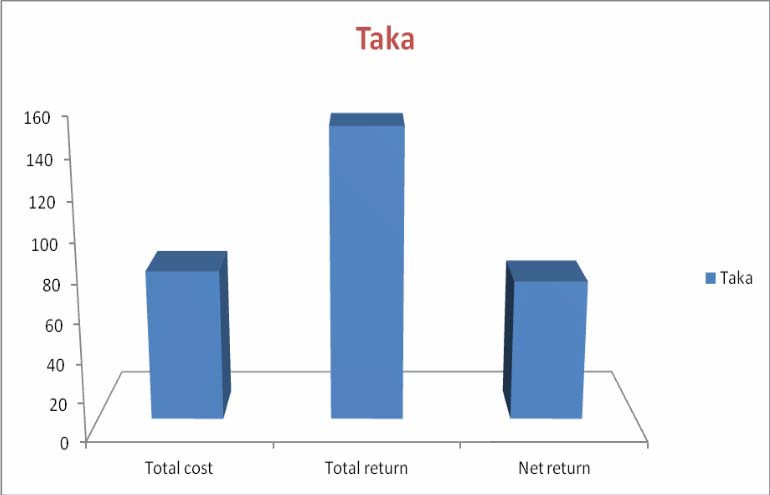 Figure 6.1 Per day Total Cost, Total Return and Net Return of a dairy cow.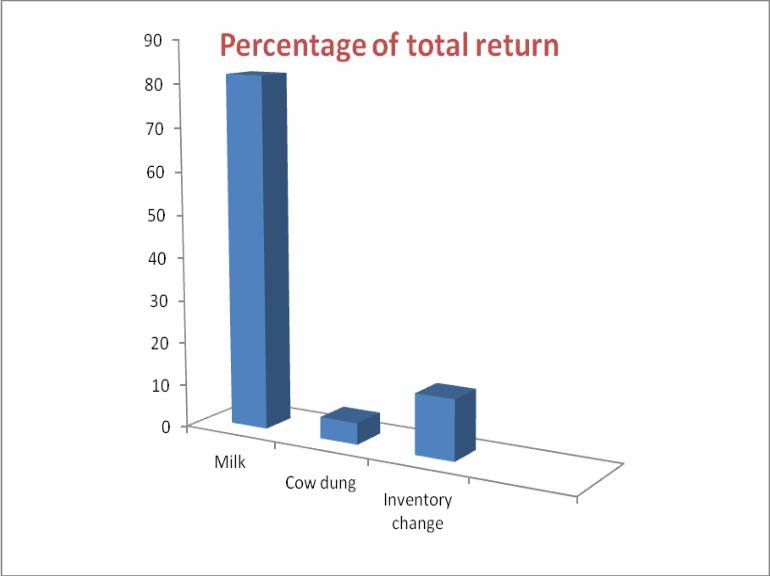  Figure 6.2:  Bar Diagram Showing Individual Return as Percentage of Total Return.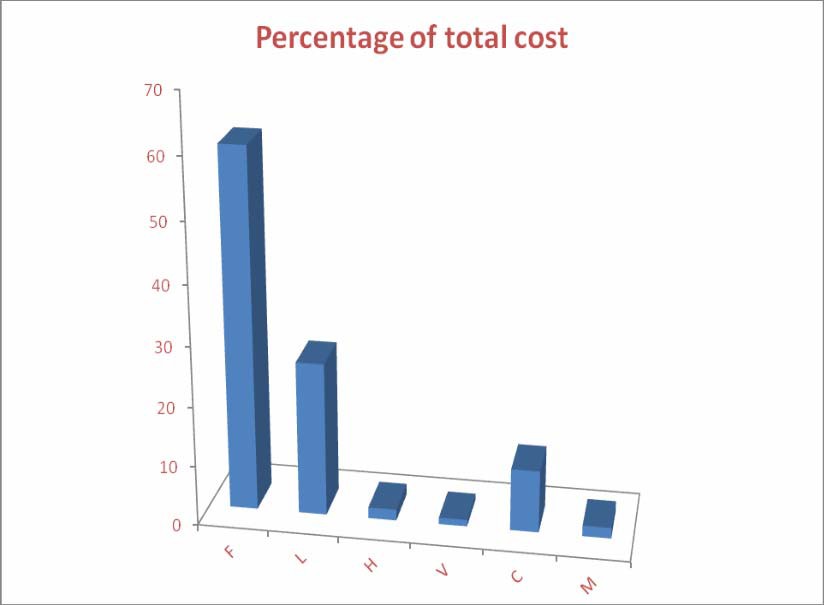   Figure 6.3 Bar- Diagram Showing Individual Cost as Percentage of Total Cost4.6. Labour costLabour cost is an important cost in dairy raising and it has implication on income and employment generation. In order of importance, the labour cost came next to feed cost. It appeared from that total labour costs per day were estimated at Tk 20 for a cow and their respective share of total cost was 25.64 percent (Table 4.6).4.7. Housing costIn the study area, there were straw made and tin shade houses for dairy cows. The cost of housing was calculated by  taking  into  account  the  deprecation cost, repairing cost and interest on the average value of housing shed and on repairs, respectively. Depreciation was measured by dividing the original value of the house during the time of construction by its total life in years. Interest rate was assumed to be 12 percent per annum. The housing cost comprised about 1.85 percent of total cost amounting to Tk 1.45 per cow per day (Table 4.5).4.8. Veterinary costVeterinary cost was calculated by taking into account the actual cost incurred by the farmers doctors fees and medicine were two major components of the total veterinary cost. The total veterinary cost per day per dairy cow amounted to Tk 0.86 and comprising 1.10 percent of total cost (Table 4.5).4.9. Capital costCapital cost was measured in the present study as the interest on the average value of cattle. It was assumed that the cattle owners had purchased the cow just before calving and sold it after one year. The cost of capital was calculated by the following formula:                                              Beginning value + Ending value                   Capital cost =		   x   interest rate                                                               2The average capital cost of a cow per day was Tk 7.39 (Table 6.1) and constituted10.40 percent of total cost (Table 4.5).4.10. Miscellaneous costMiscellaneous cost included costs of some minor items like ropes, milking equipment,     milk marketing, mosquito coil, chain, etc. Miscellaneous cost per day per cow was Tk 1.4 and shared 1.79 percent of total cost (Table 4.5).4.11. Returns from Dairy CowsThe purpose of this section was to determine total returns and net returns from cattle rearing over total costs. The returns from cattle included returns from milk sale or consumed, cow-dung, and calf. The returns from milk were calculated on the basis of the average quantities of milk yield per cow and average price received per litre of milk.Returns from cow-dung were found out by taking average price at which cow-dung was sold in the study areas. The average price of cow-dung sold in the study areas was Tk 5 per kg. The return from milk per day was Tk 123.75 for a dairy cow which was 82.08 percent of total return (Table 6.1). The average return from the cow-dung per cow per day was Tk 7.5 and 4.97 percent of total return (Table 6.1). 4.12. 	Net   Returns from Dairy Cow:The total returns per day stood at Tk 150.77 for a dairy cow.Net returns were calculated by deducting the total costs from the total returns. The net returns per day were estimated at Tk 72.77 for a diary cow.4.13. Benefit Cost Ratio (BCR)The BCR (undiscounted) is a relative measure which is used to compare benefits per unit of cost. The BCR of a dairy cow was calculated as a ratio of total returns and total cost. Table 6.1 shows that benefit cost ratio of a dairy cow was emerged as  1.93  implying  that  Tk   1.93   would   be   earned   by   spending   Tk   1.00 investing  in  household  cattle  rearing  which revealed  that benefit  cost ratio (1.93) of a dairy cow indicating that household cattle rearing would be profitable.CHAPTER-VSummery, Conclusion and Recommendations5.1: Summery and Conclusion: In the subsistence economy of Bangladesh, cattle as a part of livestock play a crucial role in the households.  A majority of the rural people are directly engaged in livestock rearing. Cattle’s rearing in Bangladesh has been practiced for a long time at household level. Cattle has been used here the double purpose animal   draught   power   and   milk   yielder.   However,   with   the   change of technology, farmers have been seen to reduce the use of cattle as draught power and increase the use of power tiller for land preparation etc. capital intensive farms have also come up.Agriculture contributes about 18.70 percent in GDP (Economic Review 2014). About 47.33% of total human power of Bangladesh relates in agriculture (Economic Review 2014).Livestock is the prominent sector of agriculture and the contribution of this sector in GDP is 3.49% (Economic Review 2014).The per day total cost of rearing local cattle were estimated at Tk 78. Feed cost was the largest single cost item of raising dairy cows. The feed cost constituted about 60.12 percent of the total cost for cattle. In the case of cattle about 19.23, 20.51, 0.64, 18.71 and 1.03 percent of the total costs were represented by paddy straw, green gross, oilcake, bran, and salt. Labour cost was a very important cost item. The labour cost per day amounted to Tk 20 which represented 25.64 percent of total cost of cattle. The contribution of housing cost, veterinary cost and capital cost were about 1.85, 1.10 and 10.40 percent of the total cost for a cattle.The total returns per day were estimated at Tk 150.77 for cattle. The value of milk production represented 82.08 percent of total returns for cattle. The respectively net returns were Tk 72.77 for cattle.Effect of milk yield of some contributing factors like paddy straw, green grass, bran,  labour  cost  and  veterinary  cost  etc.  were  analyzed.  Tabular  analysis showed that the major factors of yield variation in local-breed dairy cows were paddy straw, other things remaining the same. The average milk yield per day was 2.25 liters for dairy cows.5.2: 	Problems in Rearing Dairy Cows:  Risks and uncertainty are quite common facts in dairy farming business. Apart from these, dairy farming practices have been facing a number of remarkable problems. The selected farm owners in the study areas have experienced in dairying since significant years and were confronting many serious production and marketing oriented problems. An attempt have been made in this chapter to identify the major constraints and problems faced by the farmers in dairying practices and to discuss the possible solutions of these problems so that the farmers can obtain better economic return from goat farming business. In order to identify various problems of rearing cows and the identified problems were found as High prices of feeds & fodder, Low prices of milk ,Scarcity of quality feeds & Fodders,Conception failure Variation in market demand of produced milk and inputs, Insufficient Vet. Care & services, Occurrences of diseases, Distance of A.I. point, Lack of training & extension work, Fraudulent practice by milk traders and daily labours, non availability of good bull / semen, and Lack of credit facilities.5.3: Recommendations against problems: The following recommendations are made for sound development of household cattle rearing in the study area. Community-based   veterinary   service   would   be   developed   through special projects;  Mobile veterinary services will be provided by DLS; Plants of processing Urea Molasses Block (UMB), specially in sugar mill area  of  the  country  should  be  established,  proper  marketing  facilities should be ensured; The DLS and the non-government organizations should strengths their programme  to  train  the  dairy  farmers  on  dairy  management,  animal health care, sanitation and marketing techniques on priority basis; In   order   to   encourage   rural   people   for   household   cattle   rearing. Government should facilitate livestock loan at easy terms and conditions.5.4: Limitations of the Study:There was a limitation of time. To get a satisfactory and reliable data sufficient time was needed. But data were collected and analyzed by the researcher within very short time because of Covid-19 problems.  In the study areas, for collecting necessary data, the researcher had depended on the memory of the respondents because they did not keep written records. The study covered only 50 samples. This sample size was not sufficient for the study. If the study could cover more areas and more samples the results and conclusions of the study might be more  meaningful  and more useful. The  findings  of  the  study  are  based  on  the  data  from  a  specific  area (Chittagong District)  of  Bangladesh.  These findings should therefore be interpreted cautiously, if any greater generalizations are sought for different regions with distinct geophysical conditions of Bangladesh. The  present  study  is  dependent  mainly  on  one  year  data  and  the  results presented may vary from year to year.REFERENCESBER 2013:  Bangladesh  Economic  Review,  Economic   Advisers   Wing,  Finance Division, Ministry of Finance, Government of Peoples Republic of Bangladesh, Dhaka.BBS 2006: Statistical Year Book of Bangladesh, Bangladesh Bureau of Statistics,          	Ministry in Planning, Government of  the Peoples Republic of Bangladesh,  Dhaka.BBS 2007: 	Statistical  Year Book of Bangladesh,  Bangladesh  Bureau  of     	Statistics, Ministry in  Planning,  Government of  the   Peoples Republic of  Bangladesh, Dhaka.BBS 2009: Statistical Year Book of Bangladesh, Bangladesh Bureau of Statistics, Ministry  in  Planning,  Government  of  the  Peoples  Republic  of Bangladesh, Dhaka.BBS  2010:  Statistical  Year  Book  of  Bangladesh,  Bangladesh  Bureau  of  Statistics,Ministry 	in 	Planning, 	Government 	of 	the 	Peoples 	Republic 	of  Bangladesh, Dhaka.BBS 2011: Statistical Year Book of Bangladesh, Bangladesh Bureau of Statistics, Ministry  in  Planning,  Government  of  the  Peoples  Republic  of Bangladesh, Dhaka.DLS 1998: Annual Report of Directorate  of Livestock  Services, Bangladesh.  p.136.Hoque QME 1991: A review of livestock and poultry sub-sectors in fourth five year plan, The 8th National Conference of the Bangladesh Agricultural Economist Association, 7-8 February, BARC, Dhaka.Mannan, Miah and Raju, 1992: Some Aspects of milk production in Rural Area of   Bangladesh,   Impression   From   Five   Villages,   The   Jahangirnagar Economic Review. 7(1), 121-129.Akteruzzaman  M 1993: A study on the economic impact of cattle distributionprogramme  of  BRAC  for  the  alleviation  of  rural  poverty  in  some selected areas of Bangladesh, An unpublished MS thesis, Department of Agricultural Economics, Bangladesh Agricultural University, Mymensingh.Alam J 1995: Economics of Mini Dairy Farms in Selected Area of Bangladesh, Asian Australian J Ani Sec. 80: 17-22 Cited from World Agricultural Economics and Rural Sociology Abstracts, 37 (6), 487.Halim A 1992: A Comparative  Economic  Analysis  of Local and Cross breedDairy Cows in a Selected Area of Dhaka District, An unpublished MS thesis,  Department  of  Agricultural  Economics,  Bangladesh Agricultural University, Mymensingh.Paul T K 1995: A Study on the Economics of Dairy Cows in Some Selected Areas of Kustia District, An unpublished MS thesis, Department of Agricultural Economics, Bangladesh Agricultural University, Mymensingh.Rahman  M  M  and  Rahman  M  H  1991:  An  Economic  Analysis  of  Dairy Enterprise in Four Selected Villages of Mymensingh District in Bangladesh, Research Report Submitted to the Bureau of Socio- Economic Research and Training, BAU, Mymensingh.Talukder R K and Uddin 2000: Economics of Milk Production in Bangladesh, A Contract Research Report Submitted to Bangladesh Agricultural Research Council, Farmgate, Dhaka-1215.Yang W Y 1965: Methods of farm management investigation for improving farmproductivity, FAO, Rome.Willington H G and Rahman S M 1985: Livestock and poultry research in Bangladesh, Bangladesh Agricultural Research Council, Farmgate, Dhaka.Sarker M A S 2003: A comparative economic analysis of local and cross breeddairy cow rearing  in some selected  areas of Mymensingh  district, An unpublished MS Thesis, Department of Agricultural Economics, Bangladesh Agricultural University, Mymensingh.Goni M D , Miah  A G , Khan M R S and Islam  M N 2001: The performance of crossbred cows available in milk pocket area of Bangladesh, Indian Journal of Animal Science. 71(12): 1166-1168.Chowdhury 2005: The profitability of dairy farming under Bangladesh Milk Producer Co-operative Union Limited in Sirajgong district, An unpublished MS Thesis, Department of Agricultural Economics, Bangladesh Agricultural University, Mymensingh.Islam 2005: An Economic Study on Supplementary Feeding on Dairy Cattle of Small Holders in Selected Areas of Bangladesh, An unpublished MS Thesis, 	Department    of    Agricultural    Economics,    Bangladesh Agricultural University, Mymensingh.Quddus  M  A  2006:  Production  and  Consumption  Aspects  of  Milk  in  SomeSelected  Areas  of  Mymensingh,   Bangladesh  Journal  of  AgriculturalEconomics, P. 29, 39-52.Shahinur 2009: An Economic analysis on dairy cow rearing in Selected Areas of Bangladesh, An unpublished MS Thesis, Department of Agricultural Economics, Bangladesh Agricultural University, Mymensingh.Farhana 2011: An Economic analysis on small-holders’ dairy farming in Selected Areas of Bangladesh, An unpublished MS Thesis, Department of Agricultural Economics, Bangladesh Agricultural University, Mymensingh.Planning  Commission  2009: Background  Studies  for the Sixth Five Year Plan (2011-2015),   Ministry   of   Planning,   Government   of   the   People’s Republic of Bangladesh.Rahman,  AKA  2006:  National  Agricultural  Technology  Project,  PreparatioPhase,   Final   Report,   Bangladesh   Agricultural   Research   Council Dhaka, Bangladesh.BRIEF BIOGRAPHYMyself  Mahmud Bin Abedin to obtain  Doctor of Veterinary Medicine (DVM) Degree in 2021 from faculty of veterinary medicine under  Chattogram (previously Chittagong) Veterinary and Animal Sciences University to submit a production report for  partial fulfillment for the Degree of Doctor of Veterinary Medicine (DVM).                 ………………….........................................AuthorName: Mahmud Bin AbedinRoll No: 16/27Reg. No: 01640Session: 2015-16Intern ID: 24Date of Submission:08-11-2021…………………................................................SupervisorProfessor Md. A. HalimDepartment of AgriculturalEconomics and Social ScienceChittagong Veterinary and AnimalSciences UniversityChapterName of the TopicsPage No.  Acknowledgement…………………………………………………….  Acknowledgement…………………………………………………….i.  Abstract………………………………………………………………..  Abstract………………………………………………………………..ii.CHAPTER-IINTRODUCTION……………………………………….1-5CHAPTER-IIREVIEW OF LITERATURE…………………………6-9CHAPTER-IIIMETHODOLOGY OF THE STUDY………………………10-12CHAPTER-IVRESULTS AND DISCUSSION………………………….13-21CHAPTER-VSUMMERY, CONCLUSION AND RECOMMENDATIONS…..22-24 REFERENCES…………………………………………………………. REFERENCES………………………………………………………….25-27 BIOGRAPHY…………………………………………………………… BIOGRAPHY……………………………………………………………28Age group(years)Dairy farm ownersDairy farm ownersAge group(years)No.Percent of total20.01-30.00714.0030.01-40.002040.0040.01-50.001428.0050.01-60.00714.00Above 60.0024.00Total50100Literacy levelSample FarmersSample FarmersLiteracy levelNo.PercentIlliterate612.00Primary2346.00Secondary816.00Higher secondary1122.00Above24.00Total50100Land typeAverage size of land(acre)Percent of totalHomestead area0.063.59%Cropland1.5391.61%Garden0.074.19%Area under pond0.010.3%Total1.67100%ParticularUnitQuantityPrice/unitTkTotalTk/cow/dayPercentage of totalCosts:Costs:Costs:Costs:Costs:Costs:Feed cost46.9060.12Paddy strawKg1.50101519.23Green grassKg2.0081620.51Oil cakeKg0.014350.500.64Rice branKg0.732014.618.71SaltKg0.08100.801.03Labour costman/day0.102002025.64Housing cost---1.451.85Veterinary cost---0.861.10Capital cost---7.3910.40MiscellaneousCost---1.401.79Total costTotal costTotal costTotal cost78.00100Returns:Returns:Returns:Returns:Returns:Returns:MilkLiter2.2555123.7582.08Cow dungKg1.557.54.97InventoryChangeTk.--19.5214.04Total returnTk.--150.77100Net returnTk.--72.77-BCR (un-discounted)---1.93-ParticularUnitQuantityPrice/unitTkTotal cost(Tk/year)Costs:Feed costCosts:Feed costCosts:Feed costCosts:Feed cost         13750Paddy strawKg480104800Green grassKg60084800Oil cakeKg635210Rice BranKg182203640SaltKg3010300Labour costman/day352007000Housing cost---530Veterinary cost---313Capital cost--2700MiscellaneousCost--500Total cost24793Returns:Returns:Returns:Returns:Returns:MilkLitre82155.0045155Cow dungKg4005.002000Inventory ChangeTk.--7125Total returnTk--54280Net returnTk.--29487BCR (Un-discounted)---1.19